Chapter 3 Mini QuizComplete the sentence with There is or There are._______________ a class in the university._______________ a car in the parking lot._______________ many people at City Market._______________ five students in the class._______________ a park near my house._______________ a hole in my sock.Complete each sentence with there or they're.___________ at my house.___________ are coins in your pocket.___________ are many pages in the book.___________ in my purse.___________ is a national park nearby.___________ is a pencil in my hand.Complete each sentence with There or They._________________ are at school._________________ are many tourists in Moab._________________ are my classmates._________________ are teachers in the school._________________ are 21 years old._________________ are trees outside.In the first column, write Q if the sentence is a question and S if the sentence is a statement. In the second column, write a period (.) or a question mark (?).Is there a doctor in the room		__________________	______________Is there a English class is Moab		__________________	______________There are four coffee shops		__________________	______________	Is your house nearby			__________________	______________Is there a student from Thailand 	__________________	______________Is your sister in Utah 			__________________	______________	Is there a water bottle in your car	__________________	______________Read the paragraph and respond to the questions. Use complete sentences. When you can, use contractions.Mark is happy. He is home from his university in Salt Lake City. He is not bored because there is a lot to do in Moab. There isn't a beach, but there is the Colorado River. It is hot outside. Mark wants a drink. There isn't lemonade in the fridge. He is also hungry. Mark's phone rings. It's his friend, Annabelle. She invites Mark to have a picnic near the river. They meet at City Market and go to have fun!Is Mark bored? ______________________________________________________Is there a river near Moab? ____________________________________________Is there lemonade in the refrigerator? ___________________________________Is Mark Annabelle's friend? ____________________________________________Is Mark hungry? _____________________________________________________Is Mark sad? ______________________________________________________One of the sentences in each line is not correct. Cross out the incorrect sentence.There is flour in the jar.			There is a flour in the jar.There is cheese on the cracker.	 	There is a cheese on the cracker.There is many children in the park.	There are many children in the park.There are meat on the plate.		There is meat on the plate.There is a books on the table.		There is a book on the table.There is a doctor in our class.		There is an doctor in our class.There are three pencils in my bag.	There is three pencils in my bag.Translate the following sentences. When you can, use contractions.Hay un libro en mi mochila. ___________________________________________Hay una profesora en la clase. __________________________________________Hay manzanas en la silla. ___________________________________________Hay dos estudiantes en mi clase. ________________________________________Hay cuatro sillas en la aula. ___________________________________________Hay café en la taza. ___________________________________________Hay gatos en la casa. ___________________________________________Write count or noncount next to each noun.Class  ___________________________________________Rice ___________________________________________Jelly ___________________________________________Milk ___________________________________________Grape ___________________________________________Money ___________________________________________Can you think of any other noncount nouns? ______________________________Look at the following picture. First, respond to each question with a long answer. When you can, use contractions. Then, use of the following short answers:Yes, there is. 	No, there isn't.	Yes, there are.	No, there aren't.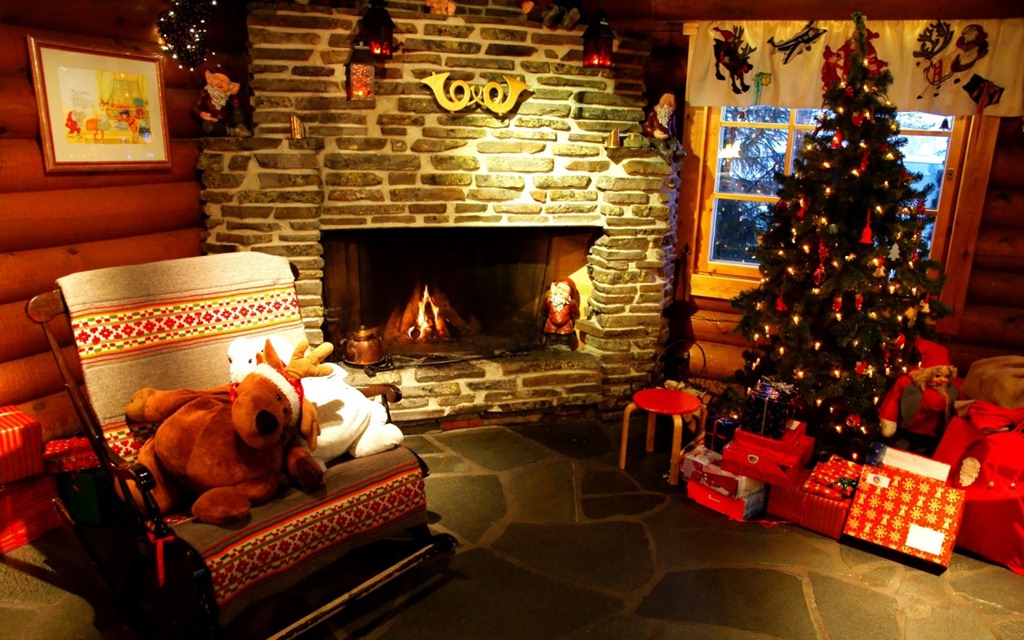 Is there a tree in the room? ___________________________________________	_____________________________________________________________Are there gifts on the floor? ___________________________________________	_____________________________________________________________Is there a blanket on the floor? ________________________________________	_____________________________________________________________Are there lights on the tree? ___________________________________________	_____________________________________________________________Is there a star on top of the tree? _______________________________________	_____________________________________________________________Is there a fire in the fireplace? _________________________________________	_____________________________________________________________Are there family photos on the wall? ____________________________________	_____________________________________________________________